 Приложение к Правилам проведения РСРв помещениях ЖК «НЕБО»ТЕХНИЧЕСКИЕ УСЛОВИЯна проведение проектных, монтажных и отделочных работ в нежилых помещениях ЖК «НЕБО»по адресу: г.Москва, Мичуринский проспект, д.56, этаж №___, пм.№   , S= _м²Общие положенияДанные технические условия являются основой для разработки рабочей документации внутренних инженерных систем нежилых помещений в ЖК «НЕБО» (далее – помещение).1.2. Содержание и объем проектной документации, необходимой для обязательного предоставления в Управляющую организацию (далее – УО) перед началом ремонтно-строительных работ (далее – РСР) в помещениях:    - Архитектурное решение (АР). Обмерочный план с указанием мокрых зон, технологических шахт. Разрез «пирога» пола с указанием применяемой звукоизоляции и гидроизоляции в мокрых зонах. Планировка помещения с указанием зонирования квартиры.     - Вентиляция. Схема разводки воздуховодов от точки подключения до места установки диффузоров/вент решёток.     - Отопление. Схема разводки отопления (диаметр трубопроводов не изменять). При замене радиаторов отопления указать марку, модель и мощность радиаторов, которая не должна превышать проектных данных на данное помещение.      - Водоснабжение/Канализация (ВК). Схема монтажа распределительного квартирного узла (гребенки). План разводки В1, Т3, Т4, материал и диаметр труб. Предусмотреть в проекте подключение дренажа кондиционирования к дренажной канализации условно чистых вод К4 через гидрозатвор.      - ЭОМ. Линейная схема с расчетом и распределением нагрузок, применяемых материалов. План разводки силовой и осветительной сети, КУП. Предусмотреть установку защитного устройства на вводе в квартиру, соответствующего выделенной мощности на помещение и соответствующей селективностью.        - Автоматическая Пожарная сигнализация (АПС).  В проекте текстовой части, на плане потолков обязательно отразить расположение датчиков (АПС). Расположение и схему систем не менять. Срок рассмотрения проектов в течение 10 (десять) рабочих дней.Особые условияВ случае аварии в помещении необходимо сообщить диспетчерской службе УО по          тел. 8 495 271 9191.3.	Конструктивные элементыВ мокрых зонах (санузел, кухня) выполнять гидроизоляцию полов из двух слоёв рулонного кровельного материала с применением обмазочных смесей с напуском на стены на высоту не менее 200 мм и установкой порожка в проеме двери.Обращаю внимание, что полная расчетная нагрузка на плиту перекрытия составляет 775 кг/м2 (уже с учетом перегородок, полов, временной (полезной нагрузки: диван, стул, шкаф, холодильник и т.д., которая составляет 195 кг/м2) нагрузки).Размещение рекламы и вывески допустимо только в пределах декоративной панели над дверью, схема крепления ниже и пример выполнения ниже: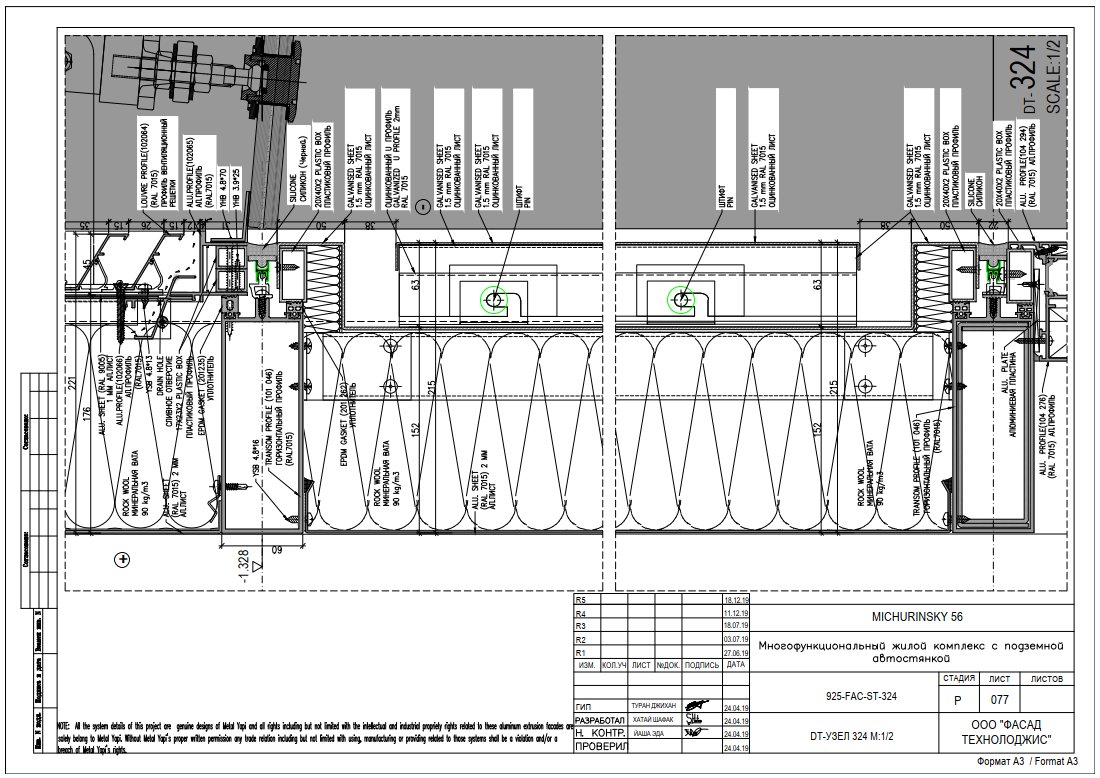 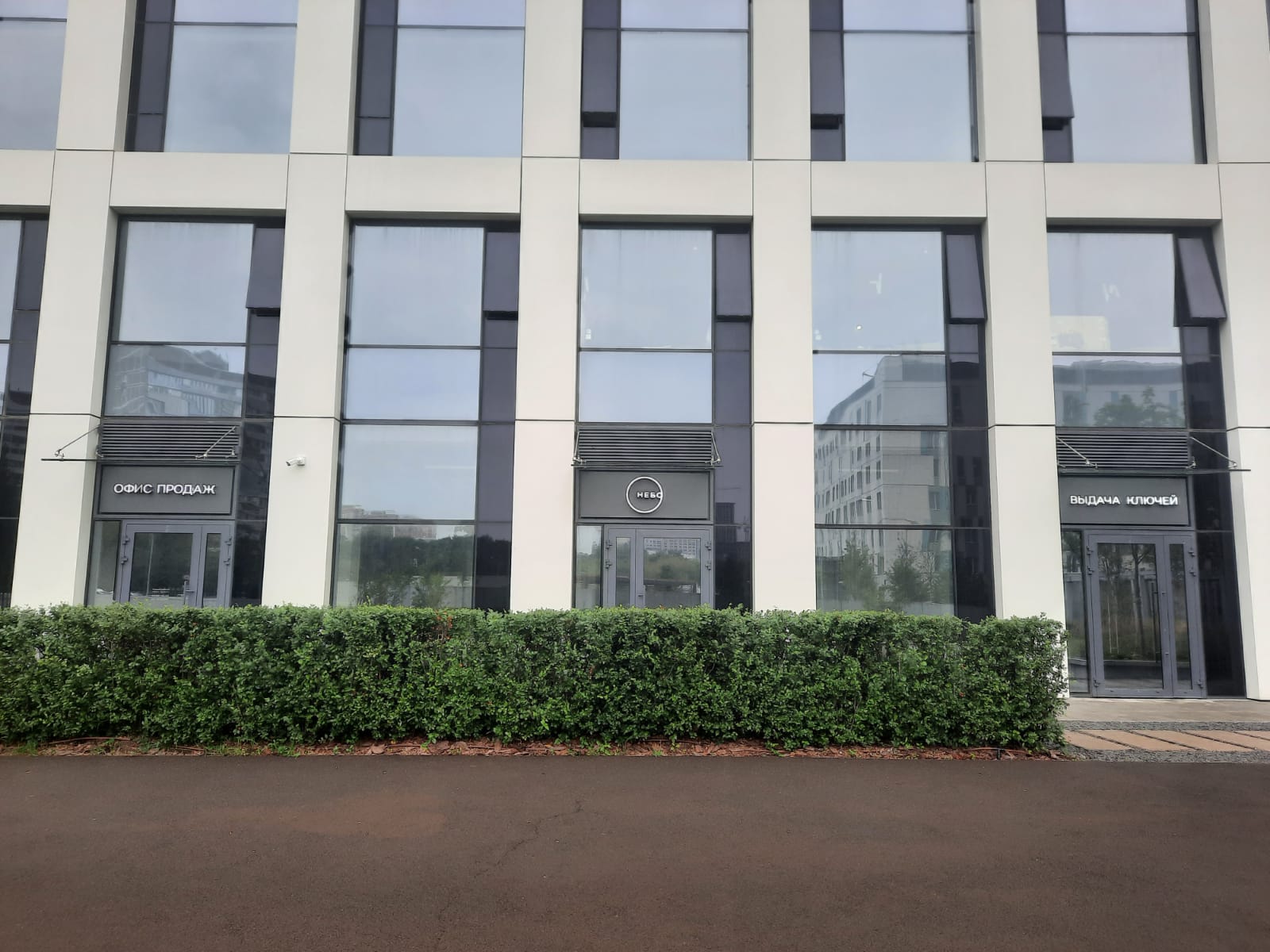 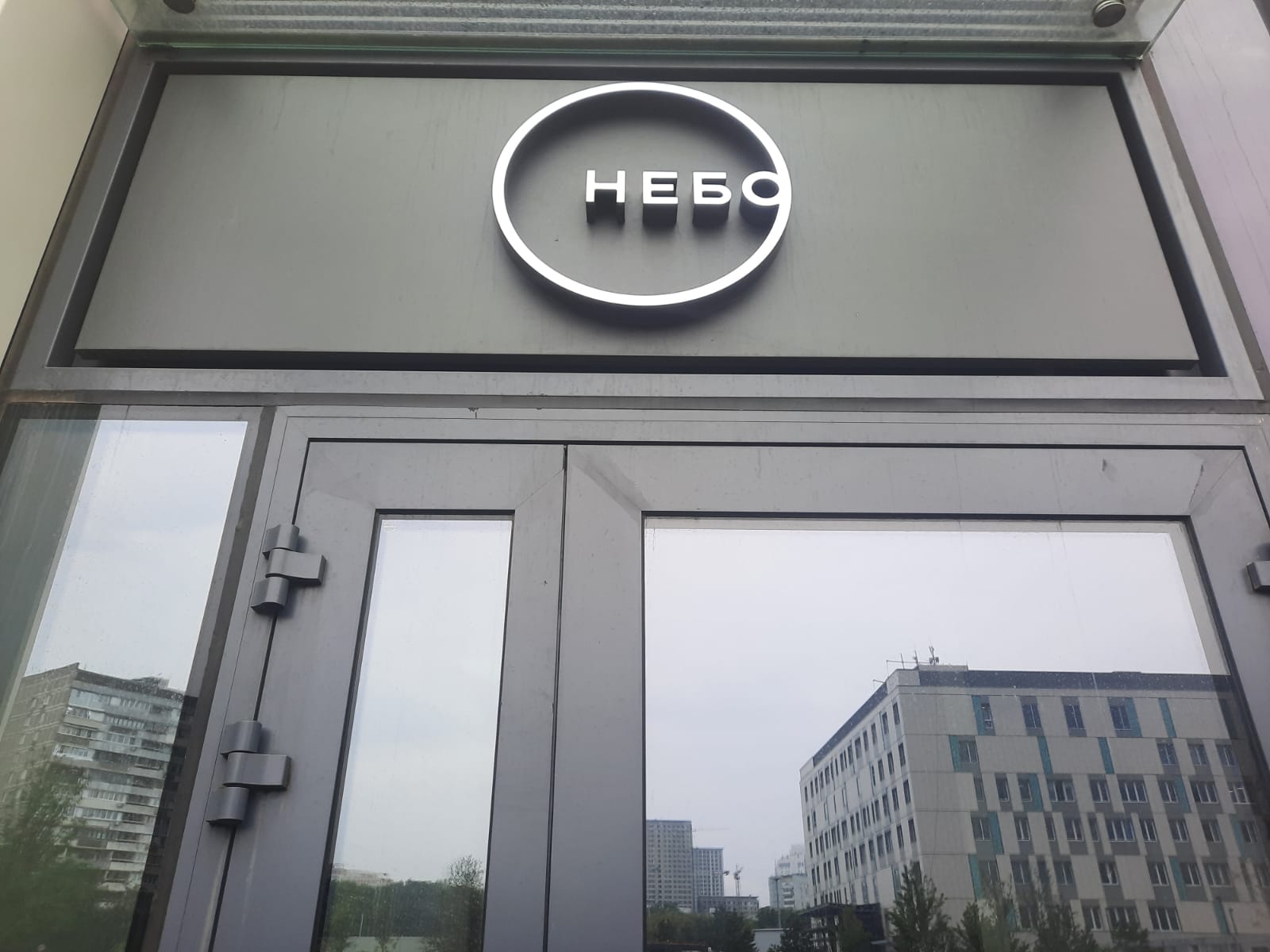 4.	Электромонтажные работы и освещение4.1.	Для электроснабжения нежилых помещений в этажном холле смонтирован щит ЩЭР, а  также щиты 1БКФН/2БКФН. 4.2. 	Согласно проектным решениям в помещениях предусмотрена установленная электрическая мощность Ру. в кВт, с трехфазным вводом 380В, узлом учета электроэнергии, вводным автоматическим выключателем, автоматическим выключателем нагрузки, устройством защитного отключения и питающий кабель, указы в таблице ниже:Для соблюдения селективности, предусмотреть вводной АВ в ЩР нежилого помещения на 1 ступень ниже, чем АВ Нагрузки в щите ЩЭР, а также щитах 1БКФН/2БКФН.4.3	Для обеспечения возможности механизации отделочных работ, в помещении установлен временный щит механизации: корпус распределительный навесной на 6(8) модулей, с автоматическими выключателями 220 В согласно таблице:4.4	Точкой подключения помещения считать находящиеся в ней концы кабельной линии, проложенной от щита ЩЭР, а  также щитов 1БКФН/2БКФН и подключенной к входным клеммам автомата, установленного в щите механизации.4.5	Схема электроснабжения помещения соответствует III-й (третьей) категории надежности. Категория надёжности электроснабжения здания от городской сети: II.4.6	Для защиты от поражения электрическим током в электроустановках помещений применить систему TN-S.4.7	Все работы в помещении должны быть выполнены в соответствии с требованиями технического регламента Таможенного союза "О безопасности низковольтного оборудования" (ТР ТС 004/2011), СП 31-110-2003, правил противопожарного режима в Российской Федерации (ПП РФ №390 от 25.04.2012г.), и других действующих нормативных документов. Электропроводка в мокрых зонах должна быть выполнена в соответствии с требованиями ГОСТ Р 50571.11-96.4.8	Предусмотреть установку источников бесперебойного питания для электроснабжения отдельных ответственных токоприёмников, в работе которых возникает сбой при технологических просадках и кратковременных перерывах напряжения в сети внешнего электроснабжения.4.9	 Проектирование электроснабжения и других систем в помещении ведется в границах эксплуатационной ответственности собственника. Внесение изменений в инженерные системы общедомового имущества ЗАПРЕЩЕНО.  4.10	 При необходимости распределения (перераспределения) мощности между помещениями (в случае объединения помещений разных и/или одноимённых этажей), конкретного помещения следует использовать мощность только соответствующих щитов ЩЭР, а также щитов 1БКФН/2БКФН. Мощность других щитов, не относящихся к данному этажу и помещению конкретно рассматриваемого помещения при перераспределении мощности использовать не допускается. 4.11	 Подключение вводно-распределительного устройства помещения к щитам ЩЭР, 1БКФН/2БКФН, а также монтаж электрооборудования и электроосвещения в помещении должен быть осуществлен в соответствии с проектом на электроснабжение, о котором до начала проведения монтажных работ уведомляют УО на соответствие выделенных по проекту мощностей и селективности коммутационной аппаратуры.5.	Система автоматической пожарной сигнализации (АПС) и система оповещения и управление эвакуацией людей при пожаре (СОУЭ)5.1	Собственник несет ответственность за сохранность и работоспособность существующей АПС и  СОУЭ в своем помещении.5.2	Согласно проектным решениям для обнаружения возгорания в нежилых помещениях  применены дымовые оптико-электронные пожарные извещатели «ИП 212-64 прот. R3», включенные по логической схеме «ИЛИ», ручной пожарный извещатель ИПР 513-11  и речевой оповещатель Sonar. В местах общего пользования (далее – МОП) и служебных помещениях установлены адресные дымовые оптико-электронные пожарные извещатели «ИП 212-64 прот. R3». Вдоль путей эвакуации размещаются адресные ручные пожарные извещатели «ИПР 513-11 прот. R3», которые включаются в адресные шлейфы. Пост охраны оснащен приемно-контрольным прибором «Рубеж-2ОП прот. R3» с блоком индикации и управления «Рубеж-БИУ».5.3	До начала проведения РСР Собственник помещения обращается в УО для отключения пожарных автоматических и ручных извещателей от общей системы. После демонтажа Собственник помещения хранит их до окончания отделочных работ. Восстановление (монтаж) датчиков, включение их в общую систему производится также через УО. 6.	ВентиляцияПриточная и вытяжная вентиляция нежилых(арендных) помещений предусмотрена отдельно для каждого нежилого помещения. Воздухозабор и выброс воздуха осуществляется с фасада на отметке не менее 2 метров от уровня земли. Разработку проектных решений, а также приобретение оборудования и материалов собственники (арендаторы) осуществляют самостоятельно. Выброс вытяжного воздуха сан.узлов осуществляется через шахты в центре ядра здания, выше уровня кровли жилых секций.Воздухообмен сан.узлов определён из расчета обеспечения санитарно-гигиенических норм. Совмещать или менять воздухоприемники вытяжки с/у ЗАПРЕЩЕНО.7. КондиционированиеУправляющая компания обеспечивает работу системы кондиционирования Здания, смонтированной в соответствии с проектом. Проектирование, закупка и монтаж системы, оборудования и материалов системы кондиционирования нежилых помещений согласно проектным решениям предусматривается самостоятельно собственниками помещений. Размещение наружных блоков для нежилых помещений 1 и 2 этажей предусмотрено на технических балконах.Размещение наружных блоков для нежилых помещений -1 и -2 этажей предусмотрено в помещении автостоянки.8	Системы теплоснабжения  и отопления8.1. Система отопления выполнена согласно проектным решениям здания на стадии «Shell&Core» с установкой в технологической нише индивидуальных приборов учета тепловой энергии (1шт.).  Ввод в помещение выполнен в полу межквартирного коридора (трубы из шитого полиэтилена Pe-Xa «Uponor» с защитой в гофрированной трубе ПНД). В жилых помещениях применяются стальные, панельные радиаторы «Рurmo» с нижним подключением серии Ventil Compact.8.2 В случае внесения изменений, замены приборов отопления или повреждения системы отопления, необходимо произвести гидравлические испытания системы отопления с обязательным уведомлением УО заблаговременно и составлением Акта гидравлических испытаний.8.3. Система теплоснабжения вентиляции нежилых помещений двухтрубная с верхней разводкой. Проектирование и оборудование разрабатывается и поставляется собственником (арендатором) самостоятельно.8.4. ЗАПРЕЩАЕТСЯ:     - увеличивать проектную нагрузку отопления, выделенную для жилого помещения;     - выполнять устройство водяных теплых полов от центрального отопления;     - вносить изменения во внутридомовые системы в технологических шахтах.9.	Водоснабжение и канализация9.1. Система водоснабжения (ХВС, ГВС) выполнена согласно проектным решениям здания с установкой в технологических шахтах  или выпусков с узлами учета горячей и холодной воды. В помещениях выполнен: один ввод ХВС и ГВС трубами Pe-Xa (ГВС Т3 – D 25, ХВС В1 – D25), Ввод бытовой канализации К1, К1.1, К1.3 (чугунными трубами D150/110 мм) и дренажной канализации К4 из труб НПВХ D 110 /50мм.       Перед началом РСР Собственник помещения / подрядчик обязан предъявить представителю УО один санузел, оборудованный унитазом со сливным бачком, а также оборудование с устройством для улавливания твёрдых частиц (пескоулавливатель/отстойник). В ходе проведение РСР Собственник помещения / подрядчик обязан предусмотреть меры по недопущению засора хозяйственно-бытовой канализационной системы. Запрещается: сбрасывать в систему строительный мусор и остатки растворов. применяемых при общестроительных и отделочных работах, ввиду их отложений и накоплений на внутренних стенках стояков и коллекторов.     Категорически запрещается совмещать или менять назначение бытовой канализации из чугунной трубы К1, К1.1, К1.3  и дренажной канализации К4.9.2. Запрещается вмешиваться в инженерные системы: стояки отопления, стояки горячей и холодной воды и канализации в технологических шахтах, кроме организованных точек подключения. Установка дополнительного оборудования в технологических шахтах, не предусмотренного проектом здания, ЗАПРЕЩЕНА. 9.3. В местах расположения запорной арматуры, ревизионных люков на стояках канализации, запроектировать ревизионные лючки с размерами, необходимыми для эксплуатации и ремонта.В проекте ВК предусмотреть: - защиту от протечек на системах В1/Т3 типа GidroLock/Аквастоп или аналоги.  - обратный клапан для системы К1-  сухой затвор для системы К4В процессе выполнения РСР предъявить для освидетельствования в УО с составлением соответствующих Актов:- гидроизоляцию мокрых зон;- гидравлические испытания смонтированных трубопроводов водоснабжения;- испытания внутренней канализации на герметичность (путем пролива).10. ДомофонияВ помещения выведены коммуникации для видео-домофоной связи на базе оборудования «COMELIT» с технологией IP с поддержкой PoE. Модель оборудования подбирается индивидуально. Абонентские устройства приобретаются Собственниками помещений за свой счет. Провайдером-поставщиком услуги на данный момент является компания «108 Телеком»  +7 495 271 9000, client@108telecom.ru (www.108telecom.ru).11. Интернет, телевидение и телефония.Собственникам помещений предоставляется IP телефония, доступ к интернету и телевидению посредством подключения к оборудованию провайдера, расположенного в нишах/шкафах СС в межквартирном коридоре. Подключение к сетям провайдера осуществляется по технологии GPON (оптика в квартиру) оборудования Собственника помещения (компьютер, роутер, ТВ, IP- телефон) производится за счет Собственника помещения. Провайдером-поставщиком услуги на данный момент является компания «108 Телеком»  +7 495 271 9000, client@108telecom.ru (www.108telecom.ru). Подробные технические условия подключения размещены на сайте провайдера.Прокладку слаботочных кабельных линий осуществлять в закладных диэлектрических трубах, имеющих сертификат пожарной безопасности в соответствии с НБП, преимущественно в запотолочном пространстве подвесных или натяжных потолков, отдельно от силовой электросети.Допускается прокладка линий в закладных трубах в стяжках полов и бороздах (штробах) стен в защитном штукатурном слое. При этом должна быть обеспечена возможность сменяемости проводки.Технические условия выдал:                                                 Технические условия получил: _______________ /__________________ /                            _______________ /__________________ /«_____»________________ 202_г.                                         «_____»________________ 202_г.Номер пом.на планеПитающееВРУЩит, ПомещениеМощность, Ру кВт.Вводной АВ  Iн, АПрибор учета эл.эн.АВ нагрузки Iн, АУЗОДопустимыйрасчетный токМарка и сечение
кабеля1 Н-54002БКФНЩЭМ 01.А1ПМ 01.А122,03/63Меркурий 234 ART-013/50-36ППГнг(А)-HF 5*162 Н-54002БКФНЩЭМ 01.А12ПМ 01.А1214,843/63Меркурий 234 ART-013/40-25ППГнг(А)-HF 5*103 Н-54002БКФНЩЭМ 01.А2ПМ 01.А215,363/63Меркурий 234 ART-013/40-25ППГнг(А)-HF 5*104 Н-54002БКФНЩЭМ 01.А3ПМ 01.А311,463/63Меркурий 234 ART-013/32-19ППГнг(А)-HF 5*65 Н-54002БКФНЩЭМ 01.А8ПМ 01.А812,263/63Меркурий 234 ART-013/32-20ППГнг(А)-HF 5*66 Н-54002БКФНЩЭМ 01.А4ПМ 01.А412,063/63Меркурий 234 ART-013/32-20ППГнг(А)-HF 5*67 Н-54002БКФНЩЭМ 01.А9ПМ 01.А911,473/63Меркурий 234 ART-013/32-19ППГнг(А)-HF 5*68 Н-54002БКФНЩЭМ 01.А10ПМ 01.А1015,13/63Меркурий 234 ART-013/50-25ППГнг(А)-HF 5*109 Н-54002БКФНЩЭМ 01.А5ПМ 01.А511,383/63Меркурий 234 ART-013/40-19ППГнг(А)-HF 5*610 Н-54002БКФНЩЭМ 01.А6ПМ 01.А614,583/63Меркурий 234 ART-013/32-24ППГнг(А)-HF 5*611 Н-54002БКФНЩЭМ01.А11ПМ 01.А1110,083/63Меркурий 234 ART-013/32-17ППГнг(А)-HF 5*612 Н-54002БКФНЩЭМ 01.А7ПМ 01.А716,823/63Меркурий 234 ART-013/32-28ППГнг(А)-HF 5*1013 НМК-9100ГРЩ 3  ВРУ 3АС ПМ 02.М.02ЩС АМ463/403/32-28,7ППГнг(А)-HF 5*1614 НМК-4600ГРЩ 3  ВРУ 3АСПМ 01.М.03ЩС АМ463/403/32-28,7ППГнг(А)-HF 5*1615 НМК-4600ГРЩ 3  ВРУ 3АСПМ 01.М.12ЩС АМ463/403/32-28,7ППГнг(А)-HF 5*1619 Н-91001БКФНЩМ 02.А1ПМ 02.А1,122,13/63Меркурий 234 ART-013/40-37ППГнг(А)-HF 5*1620 Н-91001БКФНЩМ 02.А2ПМ 02.А2,116,13/63Меркурий 234 ART-013/40-27ППГнг(А)-HF 5*1621 Н-91001БКФНЩМ 02.А3ПМ 02.А3,114,43/63Меркурий 234 ART-013/40-24ППГнг(А)-HF 5*1622 Н-91001БКФНЩМ 02.А7ПМ 02.А7.1020,693/63Меркурий 234 ART-013/40-35ППГнг(А)-HF 5*1623 Н-91001БКФНЩМ 02.А9ПМ 02.А9,110,443/40Меркурий 234 ART-013/32-17,6ППГнг(А)-HF 5*624 Н-91001БКФНЩМ 02.А4ПМ 02.А4,113,73/40Меркурий 234 ART-013/32-23,1ППГнг(А)-HF 5*625 Н-91001БКФНЩМ 02.А5ПМ 02.А5,113,263/40Меркурий 234 ART-013/32-22,4ППГнг(А)-HF 5*626 Н-91001БКФНЩМ 02.А6ПМ 02.А6,111,493/40Меркурий 234 ART-013/32-19,4ППГнг(А)-HF 5*1027 Н-91001БКФНЩС-ОДСПМ 02.А8,1213,533/40Меркурий 234 ART-013/32-22,8ППГнг(А)-HF 5*1028 НЩЭ 2.2.1ЩМ 2.2.А5ПМ 2.2.А517,353/40Меркурий 234 ART-014/403/4027,6ППГнг(А)-HF 5*629 НЩЭ 3.2.1ЩМ 3.2.А9ПМ 3.2.А916,463/40Меркурий 234 ART-014/403/4026,2ППГнг(А)-HF 5*630 НЩЭ 3.2.2ЩМ 3.2.А6ПМ 3.2.А619,883/40Меркурий 234 ART-014/403/4031,7ППГнг(А)-HF 5*631 НЩЭ 3.2.1ЩМ 3.2.А7ПМ 3.2.А722,443/40Меркурий 234 ART-014/403/4035,7ППГнг(А)-HF 5*632 НЩЭ 1.1.2ЩМ 1.1.А2ПМ 1.1.А222,443/40Меркурий 234 ART-014/403/4035,7ППГнг(А)-HF 5*633 НЩЭ 1.1.2ЩМ 1.1.А3ПМ 1.1.А322,443/40Меркурий 234 ART-014/403/4035,7ППГнг(А)-HF 5*634 НЩЭ 1.1.1ЩМ 1.1.А4ПМ 1.1.А410,713/40Меркурий 234 ART-014/403/4010,71ППГнг(А)-HF 5*6Щит механизацииЩит механизацииЩит механизацииЩит механизацииЩит механизацииУстройствоМаркаIном, АТипКол-воВводной коммутационный аппаратДИФ-102 2/16ААС 30мА1Автоматический выключатель нагрузки ВА-1011/16АС2Автоматический выключатель нагрузки ВА-1011/10АС2